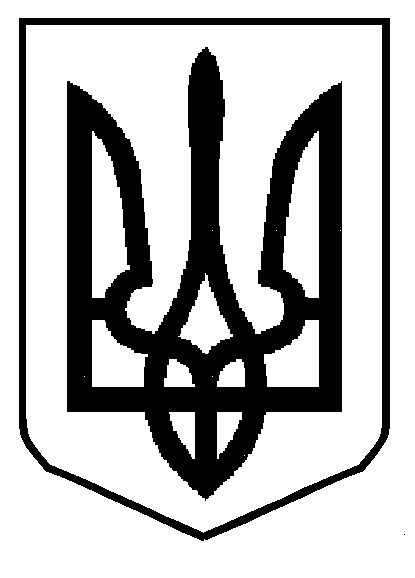 УКРАЇНАБОРЯТИНСЬКИЙ   НАВЧАЛЬНО-ВИХОВНИЙ  КОМПЛЕКС“ЗАГАЛЬНООСВІТНЯ  ШКОЛАІ-ІІ СТУПЕНІВ – ДИТЯЧИЙ  САДОК”ЧЕРВОНОГРАДСЬКОЇ  МІСЬКОЇ РАДИ  ЛЬВІВСЬКОЇ  ОБЛАСТІ,80052, с. Борятин     0678929618. e-mail: boriatyn_nvk@ukr.net   код ЄДРПОУ 37262862Контингенти учнів по класах                                          Станом на 01.09.2021КласК-сть учнівХлопцівДівчатПриміткиПримітки 17252422індивідуальне312844523Всього 1-4 кл.2814145844698175148106494--4індивідуальнеВсього 5-9 кл.361917Разом 1-9 класи643331